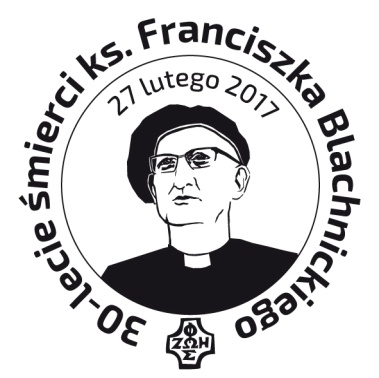 FUNDUSZ REKOLEKCYJNYZachęcamy do wspierania funduszu rekolekcyjnego, z którego dofinansowuje się uczestników rekolekcji przybywających do nas zza wschodniej granicy, a także z innych krajów świata. Nie chcemy, aby trudności finansowe komukolwiek odebrały możliwość odprawienia rekolekcji oazowych.Wszelkie opłaty za rekolekcje organizowane przez Centrum obejmują tylko utrzymanie, noclegi i koszty merytoryczne. Staramy się, by koszty rekolekcji były jak najniższe. Bóg zapłać każdemu, kto już złożył lub chciałby złożyć ofiarę na fundusz rekolekcyjny. Jesteśmy wdzięczni nawet za najmniejsze ofiary składane na ten cel. W naszych modlitwach pamiętamy o dobroczyńcach wspierających nas materialnie i duchowo.Ofiary wpłaca się na konto:Stowarzyszenie „DIAKONIA Ruchu Światło-Życie” - DORBank Spółdzielczy w Krościenku n. D. nr konta: 91 8817 0000 2001 0020 3300 0102z dopiskiem: „ofiara na fundusz rekolekcyjny”Karta uczestnictwa w rekolekcjach dla seniorówOświadczenie o stanie zdrowia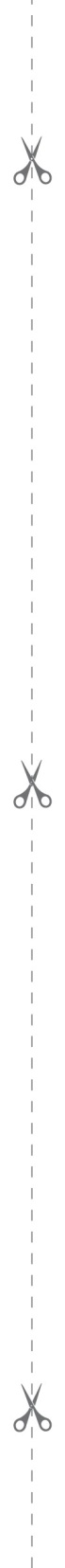 Wyrażam zgodę na przetwarzanie i przechowywanie podanych w tej karcie uczestnictwa moich danych osobowych dla potrzeb pracy formacyjnej Ruchu Światło-Życie (Zgodnie z ust. z dnia 29.08.1997 r. o Ochronie Danych Osobowych, dz. ust. nr 133 poz. 883).------------------------------------------------------------------					------------------------------------------------------------------------         miejscowość, data             			                                            podpis uczestnikaKarta uczestnictwa w rekolekcjach dla seniorówCentrum Ruchu Światło-Życie znajduje się na Kopiej Górce – do kaplicy i miejsc, w których odbywają się zajęcia, trzeba wchodzić pod górę (schodami lub drogą). Niektóre miejsca noclegowe znajdują się w promieniu 0,5 km od Centrum – możliwe, że na miejsce rekolekcji trzeba będzie codziennie dochodzić.W podanym terminie pierwsza data jest dniem przyjazdu (do godz. 16.00), druga data jest dniem wyjazdu (po obiedzie). Aby dopełnić zgłoszenie należy:wpłacić zadatek na konto dostarczyć wypełnioną kartę uczestnictwaBezzwrotny zadatek: 200 zł wpłaca się na konto: Stowarzyszenie „DIAKONIA Ruchu Światło-Życie” - DORBank Spółdzielczy w Krościenku n. D. nr konta: 91 8817 0000 2001 0020 3300 0102tytuł wpłaty: imię i nazwisko uczestnika, „seniorzy 2017”Proszę zabrać ze sobą: Pismo Święte, notatnikdowód osobisty lub paszportskromny strój odświętny, obuwie do kaplicyokrycie przeciwdeszczowe / parasolosobiste lekarstwa (dotyczy chorych)Osoby korzystające z poczty elektronicznej, wypełniają kartę w formacie WORD i wysyłają na adres dor.kgorka@oaza.pl Kartę drukujemy dwustronnie.Informacyjną część karty (czyli strony 3-4) zostawiamy dla siebie. 
Przyjazd: do godz. 16.00. Recepcja: Sekretariat Centrum Ruchu, ul. Ks. F. Blachnickiego 2Dojazd PKS: 
z Krakowa autobusem w kierunku Szczawnicy
z Nowego Targu autobusem w kierunku Szczawnicy i Nowego Sącza
z Nowego Sącza autobusem w kierunku Szczawnicy i Zakopanego.Dojazd samochodem:z Krakowa, Zakopianką, przez Mszanę, Zabrzeż do KrościenkaAdres kontaktowy:Diakonia Oaz Rekolekcyjnychul. Ks. F. Blachnickiego 234-450 Krościenko nad Dunajcemtel. 660 402 330e-mail: dor.kgorka@oaza.pl1. Imię /imiona/:2. Nazwisko3. Ulica, nr domu, mieszkania4. Kod pocztowy, miejscowość5. Pesel ……………………………………………..………………………………………………6. Telefony:- własny: ……………………………………………..- numer kontaktowy – rodzina   ……………………………………………...............7. e-mail8. Diecezja9. Parafia10. Przynależność do wspólnoty, ruchu, grupy modlitewnej:11. Inne:- dojazd: samochodem / PKP-busem / autobusem11. Inne:- dojazd: samochodem / PKP-busem / autobusemInformacja o stanie zdrowia Uwagi o stanie zdrowia: (np. uczulenia,, przyjmowane stale leki, w jakich dawkach 
 z jakimi zaleceniami; inne):.......................................................................................................................................................................................................................................................................................................................................................................................................................................................................................Dieta zalecona  przez  lekarza:...................................................................................................................................................................................................................................................................................................................................................................................................................................................................................................Informacja o sprawności fizycznej (czy występują utrudnienia w chodzeniu, jakie?).......................................................................................................................................................................................................................................................................................................................................................................................................................................................................................Czy lekarz prowadzący wyraża zgodę (dotyczy osób z chorobami serca,chorobami krążenia, astmą):.......................................................................................................................................................................................................................................................................................................................................................................................................................................................................................